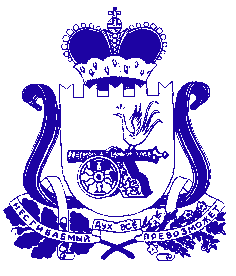 АДМИНИСТРАЦИЯ РУХАНСКОГО СЕЛЬСКОГО ПОСЕЛЕНИЯЕРШИЧСКОГО РАЙОНА СМОЛЕНСКОЙ ОБЛАСТИПОСТАНОВЛЕНИЕ от 14.06.2019   № 17На основании статьи 27 Федерального закона от 06.10.2003 №131-ФЗ «Об общих принципах организации местного самоуправления в Российской Федерации», Администрация Руханского сельского поселения Ершичского района Смоленской области  п ос т а н о в л я е т:1. Зарегистрировать Устав территориального общественного самоуправления «д.Сукромля Ершичского района Смоленской области» Руханского сельского поселения Ершичского района Смоленской области.2. Зарегистрировать в реестре территориального общественного самоуправления «д.Сукромля Ершичского района Смоленской области» Руханского сельского поселения Ершичского района Смоленской области, присвоив ему №3.Глава муниципального образованияРуханского сельского поселения Ершичского района Смоленской области                                  М.В.ПядинУСТАВ Территориального общественного самоуправления д.Сукромля Ершичского района Смоленской областиОбщие положенияНастоящий Устав определяет порядок создания, организации и
осуществления территориального общественного самоуправления на территориид.Сукромля Ершичского района Смоленской областиРешение о самоорганизации граждан по осуществлению ТОС в границах территории, указанной в пункте 1.3. настоящего Устава, принято на учредительном собрании (конференции) граждан по созданию ТОС  «14» июня 2019 года.ТОС создается и осуществляется в следующих границах: д.Сукромля Ершичского района Смоленской областиГраницы территории, на которой осуществляется ТОС, устанавливаются по предложению населения муниципального образования Руханского сельского поселения Ершичского района Смоленской области(далее – муниципальное образование), проживающего на соответствующей территории, решением Совета депутатов Руханского сельского поселения Ершичского района Смоленской области от 13.06.2019 №24.Полное наименование ТОС: д.Сукромля Ершичского района Смоленской области.Сокращенное наименование ТОС: д.Сукромля Ершичского района. 1.5. Местонахождение постоянно действующего коллегиального руководящего органа – СДК д.Сукромля.1.6. ТОС действует на основе принципов добровольности, равноправия ее членов, самоуправления, законности и гласности. 1.7. В осуществлении деятельности ТОС могут принимать участие граждане, достигшие 16-летнего возраста, постоянно проживающие в границах территории ТОС или имеющие на указанной территории недвижимое имущество, принадлежащее им на праве собственности.1.8. ТОС осуществляет свою деятельность в соответствии с Конституцией Российской Федерации, Федеральным законом от 06.10.2003 № 131-ФЗ «Об общих принципах местного самоуправления в Российской Федерации», Уставом муниципального образования, Положением о порядке организации и осуществления территориального общественного самоуправления  в муниципальном образлвании Руханское сельское поселение Ершичского района Смоленской области, утвержденным решением Совета депутатов Руханского сельского поселения Ершичского района Смоленской области, иными муниципальными правовыми актами и настоящим Уставом.1.9. ТОС считается учрежденным с момента регистрации настоящего Устава.Цели, задачи и основные направления деятельности органа ТОСТОС - самоорганизация граждан по месту их жительства для самостоятельного и под свою ответственность осуществления собственных инициатив по решению вопросов местного значения муниципального образования Руханского сельского поселения Ершичского района Смоленской области (далее – муниципальное образование).Целью ТОС является осуществление права граждан соответствующей территории на участие в местном самоуправлении.Задачами ТОС являются:определение гражданами, проживающими на соответствующей территории, вопросов местного значения, которые непосредственно затрагивают их интересы и решение которых они могут осуществлять самостоятельно, под свою ответственность, своими силами и за счет собственного имущества;объединение граждан соответствующей территории, их имущества и усилий для решения указанных вопросов;создание условий для реализации гражданами их инициатив по вопросам местного значения.Основные направления деятельности ТОС:2.3.1. защита прав и законных интересов жителей, проживающих в границах ТОС;2.3.2. содействие в проведении мероприятий и работ, организуемых и проводимых органами местного самоуправления на территории ТОС;2.3.3. внесение предложений в органы местного самоуправления муниципального образования и иные органы власти по вопросам, затрагивающим интересы жителей ТОС;2.3.4. внесение предложений в органы местного самоуправления по вопросам использования земельных участков на территории ТОС под детские и оздоровительные площадки, скверы, площадки для выгула собак, а также для других общественно полезных целей, организация жителей для участия в работе по оборудованию этих мест;2.3.5. благоустройство территории ТОС, включая благоустройство и освещение дворовых территорий, сохранение и восстановление природных ландшафтов, уборку и озеленение придомовых территорий, улиц, мест захоронений, водоемов, ремонт и оборудование дворового инвентаря, дорог, тротуаров, колодцев, мест массового посещения граждан, памятников истории, культуры;2.3.6. привлечение жителей к участию в общественных мероприятиях по благоустройству территории ТОС, жилых и вспомогательных помещений, обеспечению сохранности зеленых насаждений, культурно-массового инвентаря и оборудования, содержанию и улучшению санитарного состояния дорог и тротуаров;2.3.7. участие в разработке планов обустройства территории ТОС, привлечение на добровольной основе средств граждан - членов ТОС для проведения мероприятий по благоустройству территории;2.3.8. содействие органам местного самоуправления в организации и проведении социально значимых мероприятий на территории ТОС;2.3.9.  информирование населения о решениях органов государственной власти и органов местного самоуправления, затрагивающих интересы жителей ТОС;2.3.10.  участие совместно с органами местного самоуправления в обсуждении вопросов в области градостроительной деятельности в соответствии с действующим законодательством;2.3.11. привлечение населения к участию в публичных слушаниях, проводимых органами местного самоуправления, по вопросам, затрагивающим интересы населения, проживающего в границах территории ТОС;2.3.12. участие (совместно с заинтересованными органами) в осуществлении контроля за соблюдением гражданами, проживающими на территории ТОС, а также индивидуальными предпринимателями, предприятиями, организациями и учреждениями независимо от форм собственности, расположенными и функционирующими на территории ТОС, земельного, природоохранного законодательства;2.3.13. общественный мониторинг за соблюдение в границах территории ТОС правил содержания домашних животных, санитарно-эпидемиологических, противопожарных и иных норм и правил;2.3.14. оказание помощи органам местного самоуправления в выявлении фактов самовольного строительства, складирования строительных материалов, нарушения порядка использования территории общего пользования;2.3.15.  проведение разъяснительной работы о необходимости своевременной оплаты за коммунальные услуги, налогов на имущество, землю и транспорт;2.3.16. организация и участие в общественном контроле за санитарно-эпидемиологической обстановкой и пожарной безопасностью, состоянием благоустройства на территории ТОС;2.3.17 участие в мероприятиях по повышению безопасности жизни граждан в границах ТОС, включая добровольные дежурства по охране общественного порядка, информирование правоохранительных органов о совершении противоправных действия, помощь в тушении пожаров, ликвидации последствий стихийных бедствий, поддержание в надлежащем состоянии противопожарных стендов и т.п.2.3.18. содействие в организации работы с детьми и подростками, семьями, имеющими детей, в организации отдыха, участие в работе детских клубов, кружков, спортивных секций, расположенных на территории ТОС, развитие народного творчества, местных традиций и обычаев;2.3.19. оказание содействия жителям, относящимся к социально незащищенным категориям граждан (престарелым, инвалидам, малообеспеченным, одиноким, а также многодетным семьям) и иным жителям, оказавшимся в трудной жизненной ситуации, включая выявление нуждающихся в помощи, оказание посильной помощи, содействие организациям и гражданам в проведении таких акций, информирование органов социальной защиты и опеки о наличии проблем в этой сфере, не подлежащих решению силами ТОС и т.д.;2.3.20. содействие в осуществлении благотворительной деятельности гражданами и организациями, участие в распределении благотворительной и иной помощи;2.3.21. участие в организации и проведении конкурсов домов, дворов за образцовый порядок и высокую культуру, а также в организации спортивных соревнований между домами, дворами и т.п.;2.3.22. оказание помощи депутатам, кандидатам в депутаты в организации встреч с избирателями;2.3.23. содействие реализации избирательных прав граждан, проживающих на территории ТОС.2.3.24. осуществление совместно с заинтересованными органами общественного контроля за организацией торговли и бытового обслуживания индивидуальными предпринимателями, соответствующими организациями, предприятиями, расположенными и функционирующими на территории ТОС;2.3.25. участие в подготовке муниципальных правовых актов по вопросам, затрагивающим интересы граждан, проживающих на территории ТОС;2.3.26. проведение профилактической работы с жильцами, нарушающими правила пользования жилыми помещениями, не осуществляющими своевременную оплату жилищно-коммунальных услуг, а также разъяснительной работы среди жильцов по вопросам содержания, ремонта жилищного фонда и оплаты услуг, содержания и благоустройства территории ТОС;2.3.27. участие в осуществлении контроля за выполнением муниципальными предприятиями жилищно-коммунального хозяйства, их структурными подразделениями функций по бесперебойному и качественному обеспечению граждан, проживающих на территории ТОС, коммунальными услугами, надлежащему содержанию лестничных клеток, кабин лифтов, придомовых и дворовых территорий, спортивных и детских игровых площадок, своевременному вывозу бытовых отходов, своевременной подготовке жилого дома, санитарно-технического и инженерного оборудования, находящегося в нем, к эксплуатации в зимних условиях путем внесения предложений и замечаний предприятиям жилищно-коммунального хозяйства, органам местного самоуправления;2.3.28. осуществление иных полномочий, не противоречащих законодательству и настоящему Уставу.Право на участие в ТОС и формы деятельности ТОСПраво на осуществление ТОС имеют:граждане Российской Федерации, проживающий на территории ТОС  достигший 16 летнего возраста;иностранные граждане и лица без гражданства, проживающий на территории ТОС достигший 16 летнего возраста;граждане, не проживающие на территории ТОС, но имеющие на этой территории недвижимое имущество, принадлежащее им на праве собственности (в форме участия в работе собраний (конференций) с правом совещательного голоса).Не имеют права на участие в территориальном общественном самоуправлении граждане, признанные судом недееспособными, а также лица, находящиеся в местах лишения свободы по приговору суда.Граждане имеют право участвовать в территориальном общественном самоуправлении: принимать участие в собраниях (конференциях) граждан, избирать и быть избранным в органы ТОС, получать информацию о деятельности ТОС.Реализация гражданами права на ТОС строится на принципах: добровольности, свободного выбора форм ТОС, свободы волеизъявления, свободного и безвозмездного участия в ТОС. Принуждение в какой-либо форме к участию в ТОС не допускается. Любой гражданин может в любое время отказаться от участия в ТОС.3.5.	Каждый гражданин самостоятельно выбирает способ его участия в ТОС с учетом своего материального, положения, занятости, интересов, семейных и иных обстоятельств. В качестве способов участия граждан в ТОС могут выступать:Добровольное выполнение работ, оказание услуг и иное добровольное трудовое участие в ТОС (участие в уборке, ремонте имущества, озеленении территории, в иных мероприятиях по благоустройству территории ТОС, оказание юридической помощи ТОС, содействие в подготовке и оформлении актов и документов ТОС и т.д., оказание помощи престарелым гражданам, детям и т.п., выполнение иных работ).Добровольное и безвозмездное предоставление денежных средств в размерах, определяемых гражданами самостоятельно.Иные способы, не запрещенные законом.3.6. Деятельность ТОС осуществляется в следующих формах: путем прямого волеизъявления граждан путем проведения собраний (конференций) граждан, граждан, опроса населения, а также через формируемые для организации и непосредственной реализации функций по осуществлению территориального общественного самоуправления подотчетные собранию (конференции) граждан  органы  ТОС.Собрания граждан по вопросам ТОССобрание (конференция) граждан по вопросам ТОС является высшим органом управления территориального общественного самоуправления.К исключительной компетенции собрания (конференции) граждан по вопросам ТОС относятся:Установление и изменение структуры органов ТОС.Принятие Устава ТОС, внесение в него изменений и дополнений.Избрание органов ТОС.Определение основных направлений деятельности ТОС.Утверждение сметы доходов и расходов ТОС и отчета о ее исполнении.Рассмотрение и утверждение отчетов о деятельности органов ТОС.Утверждение программ деятельности ТОС по социально-экономическому развитию соответствующей территории и отчета по ее исполнению.Досрочное прекращение территориального общественного самоуправления, досрочное прекращение полномочий членов органов территориального общественного самоуправления.Принятие решений по реализации собственных инициатив граждан по вопросам ведения ТОС, установленных пунктом 2.3 настоящего Устава; определение порядка реализации решений принятых на собраниях (конференциях) граждан и(или) органами ТОС;4.2.10. 	К компетенции собрания (конференции) ТОС могут быть отнесены и иные вопросы, если это не противоречит федеральным и областным законам, муниципальным нормативным правовым актам..4.3. Порядок созыва собрания (конференции) граждан по вопросам ТОС.Собрания (конференция) граждан могут быть: очередными и внеочередными. Очередное собрание (конференция) граждан по вопросам ТОС проводится не реже одного раза в год. Внеочередные собрания (конференции) могут проводиться по мере необходимости.Право созыва очередного собрания (конференции) принадлежит Совету ТОС. Внеочередные собрания (конференции) могут быть созваны: органами местного самоуправления муниципального образования, Советом ТОС, инициативными группами граждан.4.3.3.	Порядок созыва собрания инициативной группой граждан.
Инициативная группа граждан численностью не менее  5 человек, проживающих на территории ТОС подает в Совет ТОС: заявление о созыве собрания (конференции) ТОС, подписанное ее участниками. В заявлении указываются вопросы, которые инициативная группа считает необходимым включить в повестку дня собрания (конференции) граждан ТОС.При подготовке к проведению собрания (конференции) граждан ТОС Совет ТОС:определяет дату, место и время проведения собрания (конференции) граждан ТОС;запрашивает в уполномоченных органах местного самоуправления сведения о количестве лиц, обладающих правом на ТОС, проживающих в границах территории ТОС;определяет повестку дня собрания (конференции) граждан ТОС;подготавливает проекты решений собрания (конференции) граждан ТОС,иные документы и материалы, необходимые для проведения собрания (конференции) граждан ТОС;формирует счетную комиссию;организует подготовку списка делегатов на конференцию граждан ТОС;назначает внеочередное собрание (конференцию) ТОС не позднее 3 дней с момента поступления в Совет ТОС заявления инициативной группы граждан.4.3.4.	 В собрании (конференции) могут принимать участие граждане Российской Федерации, проживающие на территории ТОС, достигшие 16-летнего возраста.Граждане Российской Федерации, не проживающие на территории ТОС, но имеющие на территории соответствующего ТОС недвижимое имущество, принадлежащее им на праве собственности, также могут участвовать в работе собраний (конференций) с правом совещательного голоса.4.3.5.	Оповещение граждан о проведении собрания (конференции) осуществляется Советом ТОС не позднее, чем за 3 дня до его проведения путем вывешивания объявления на информационных стендах, либо путем опубликования в Ершичской районной газете «Нива» соответствующего объявления.Уведомление о проведении собрания (конференции) за 3 дня до его проведения направляется Советом ТОС в представительный орган муниципального образования, местную администрацию.4.3.6.	Собрание граждан по вопросам организации и осуществления территориального общественного самоуправления считается правомочным, если в нем принимают участие не менее одной трети жителей соответствующей территории, достигших шестнадцатилетнего возраста.4.3.7. Перед открытием собрания (конференции) граждан ТОС счетной комиссией проводится обязательная регистрация участников собрания (делегатов конференции) с указанием фамилии, имени, отчества, адреса места жительства, даты рождения. Для регистрации участники (делегаты) собрания (конференции) граждан ТОС предъявляют паспорт или иной документ, удостоверяющий личность.После регистрации участников (делегатов) счетная комиссия проверяет у них наличие права на участие в собрания (конференции), наличие кворума, необходимого для проведения собрания (конференции) в соответствии с п. 4.3.6 настоящего Устава.4.3.7.	Для ведения собрания (конференции) граждан ТОС участники (делегаты) избирают председателя и секретаря.Председатель объявляет о правомочности (неправомочности) собрания (конференции), открывает собрание (конференцию) и ведет его в соответствии с повесткой дня.При отсутствии кворума председатель собрания (конференции) граждан ТОС объявляет о переносе даты его проведения.Секретарь ведет протокол собрания (конференции). Протокол подписывается Председателем и секретарем.4.3.8.	Решения собраний (конференций) граждан принимаются простым большинством голосов граждан, присутствующих на собрании (конференции), вносятся в протокол собрания (конференции).Решения оформляются также отдельным документом, подписываются Председателем и секретарем протоколом собрания (конференции) и в течение 1 дня доводятся Советом (Комитетом) ТОС до сведения населения ТОС писем, вывешивания объявлений на специально оборудованных досках для объявлений ТОС (расположенных в д.Сукромля Ершичского района Смоленской области).Решения собрания (конференции), оформленные в порядке, предусмотренном настоящим пунктом Устава, не позднее 2 дней со дня их принятия направляются Советом ТОС в органы местного самоуправления.4.3.9. 	Решение собрания (конференции) граждан ТОС может быть изменено
или отменено собранием (конференцией) граждан ТОС.	4.3.10. Решения собраний (конференций) граждан ТОС для органов местного самоуправления, юридических лиц и граждан, затрагивающие имущественные и иные права граждан, объединений собственников жилья и других организаций, носят рекомендательный характер.Органы ТОССистему органов ТОС образуют:Совет ТОС;Избрание членов Совета ТОС проводится открытым голосованием на собрании (конференции) граждан ТОС большинством голосов присутствующих на собрании (конференции) участников (делегатов). Членом Совета ТОС и членом Комиссии (ревизором) может быть избран гражданин, имеющий право на осуществление ТОС, проживающий на территории ТОС. Член Комиссии (ревизор) ТОС не может быть членом Совета ТОС.Совет ТОС является коллегиальным исполнительным органом территориального общественного самоуправления, подотчетным собранию (конференции), обеспечивающим организационно-распорядительные функции по реализации собственных инициатив граждан, а также участие граждан в решении вопросов местного значения.В состав Совета ТОС входит 5 членов.Срок полномочий Совета ТОС 5 лет.Совет ТОС:представляет интересы населения, проживающего на территории ТОС; представляет ТОС во взаимоотношениях с органами государственной власти, органами местного самоуправления, организациями и гражданами;обеспечивает исполнение решений, принятых на собраниях и конференциях граждан; принимает решения по вопросам осуществления ТОС, за исключением вопросов, относящихся к исключительным полномочиям собрания (конференции) граждан ТОС;вправе вносить в органы местного самоуправления проекты муниципальных правовых актов, подлежащие обязательному рассмотрению этими органами и должностными лицами местного самоуправления, к компетенции которых отнесено принятие указанных актов;созывает и организует проведение собраний (конференций) граждан ТОС; ежегодно подготавливает и представляет на рассмотрение собрания (конференции) граждан ТОС отчет о своей деятельности;подготавливает проекты решений собраний (конференций) граждан ТОС;5.5. Формой работы Совета ТОС являются заседания. Заседания проводятся не реже одного раз в квартал, а также по мере необходимости. Порядок проведения заседаний и порядок работы определяется Советом ТОС самостоятельно.Решения Совета ТОС принимаются большинством голосов.Решения Совета ТОС, за исключением решений по вопросам организации его работы, доводятся до сведения граждан, участвующих в ТОС.Руководителем Совета ТОС является председатель Совета ТОС, избранный непосредственно на собрании (конференции) ТОС гражданами из состава Совета. Срок полномочий Председателя 5 лет.Председатель Совета ТОС представляет интересы населения, проживающего на территории ТОС, обеспечивает исполнение решений, принятых на собраниях (конференциях) граждан.Председатель Совета ТОС выполняет следующие обязанности:представляет территориальное общественное самоуправление в отношениях с органами государственной власти, органами местного самоуправления, предприятиями, учреждениями, организациями независимо от их форм собственности и гражданами;организует деятельность Совета ТОС;организует подготовку и проведение собраний (конференций) граждан, осуществляет контроль по реализации принятых на них решений;ведет заседания Совета ТОС;информирует органы местного самоуправления о деятельности ТОС, о положении дел в социально-экономической, культурной, жилищно-коммунальной и иных сферах на территории ТОС;обеспечивает контроль за соблюдением правил благоустройства и санитарного содержания подведомственной территории ТОС;информирует уполномоченные органы государственной власти и местного самоуправления о случаях нарушения законодательства на территории ТОС, общественного порядка, безопасности граждан, сохранности имущества и т.д.;обеспечивает организацию выборов членов Совета ТОС взамен выбывших;подписывает решения, протоколы заседаний и другие документы Совета ТОС;решает иные вопросы, порученные ему собранием (конференцией) граждан, органами местного самоуправления.5.9. Полномочия председателя Совета ТОС и членов Совета ТОС прекращаются в случаях:5.9.1. истечения срока, установленного настоящим Уставом (п.5.3, 5.6.);5.9.2. подачи личного заявления о прекращении полномочий;5.9.3. выбытия на постоянное место жительства за пределы соответствующей территории;5.9.4. смерти;5.9.5. признания судом недееспособным или ограниченно дееспособным;5.9.6. признания судом безвестно отсутствующим или объявления умершим;5.9.7. решения общего собрания (конференции) граждан, принятого квалифицированным большинством голосов (не менее 2/3) присутствующих на собрании (конференции) граждан ТОС, в том числе в результате утраты доверия жителей территории ТОС; в случае невыполнения либо ненадлежащего выполнения своих обязанностей, нарушения законодательства, муниципальных правовых актов, настоящего Устава;5.9.8.  вступления в силу обвинительного приговора суда в отношении председателя Совета ТОС, члена Совета ТОС, в этом случае полномочия прекращаются в день вступления в силу приговора суда.5.10.	Выборы новых членов, председателя Совета производятся не позднее 2-х месяцев со дня прекращения полномочий выбывших.В случае досрочного прекращения полномочий председателя Совета ТОС заместитель председателя Совета ТОС или один из членов Совета ТОС исполняет полномочия председателя до избрания нового председателя Совета ТОС. Во время исполнения заместителем председателя Совета ТОС или членом Совета ТОС обязанностей председателя на него распространяются права, обязанности и ответственность председателя Совета ТОС.5.11.	Комиссия как контрольно-ревизионный орган территориального общественного самоуправления создается для контроля и проверки финансово- хозяйственной деятельности ТОС. Комиссия подотчетна только собранию (конференции) граждан.В состав Комиссии входят 5 членов.Срок полномочий Комиссии 5 лет.5.12.	Комиссия осуществляет:проверку финансово-хозяйственной деятельности ТОС по итогам работы за год по поручению собрания (конференции) граждан;проверку финансово-хозяйственной деятельности ТОС по собственной инициативе;привлекает, в случае необходимости, для проведения проверки аудиторские организации.составляет отчеты о проверках и ревизиях финансово-хозяйственной деятельности ТОС и ежегодно представляет их на собрании (конференции) граждан для утверждения;доводит отчеты о проведенных проверках и ревизиях до населения, проживающего на территории ТОС, не позднее 7 дней с момента их утверждения собранием (конференцией) граждан ТОС.5.13.	Полномочия члена Комиссии прекращаются в случаях:5.13.1. истечения срока, установленного настоящим Уставом (п.5.11);5.13.2. подачи личного заявления о прекращении полномочий;5.13.3. выбытия на постоянное место жительства за пределы соответствующей территории;5.13.4. смерти;5.13.5. признания судом недееспособным или ограниченно дееспособным;5.13.6. признания судом безвестно отсутствующим или объявления умершим;5.13.7. решения общего собрания (конференции) граждан, принятого квалифицированным большинством голосов (2/3) присутствующих на собрании (конференции) граждан ТОС, в том числе в результате утраты доверия жителей территории ТОС; в случае невыполнения либо ненадлежащего выполнения своих обязанностей, нарушения законодательства, муниципальных правовых актов, настоящего Устава;5.13.8. вступления в силу обвинительного приговора суда в отношении члена Комиссии, в этом случае полномочия прекращаются в день вступления в силу приговора суда.5.14.	Для организации и проведения определенного вида работ при Совете ТОС могут создаваться комиссии по различным вопросам (по строительству, газификации, социальной, культурно-массовой работе, деятельности и др.) из числа жителей ТОС.Имущество и финансовые средства ТОС6.1. Финансово-экономическую основу ТОС составляют собственные финансовые средства и имущество. Собственные финансовые средства и имущество ТОС образуются за счет добровольных пожертвований граждан, организаций, добровольных материальных вложений граждан, а также иных поступлений в соответствии с законодательством.Решения собрания (конференции) граждан ТОС о внесении добровольных пожертвований, добровольном трудовом участии носят рекомендательный характер.Смета доходов и расходов ТОС утверждается решением конференции собрания (конференции) граждан ТОС.Собственные финансовые средства и имущество ТОС используются для достижения целей и задач ТОС, решения вопросов, определенных п.2.3 настоящего Устава.Председатель Совета ТОС самостоятельно приобретает имущество и распоряжается финансовыми средствами ТОС в пределах до (5000) рублей в месяц в целях организации деятельности Совета.Приобретение имущества, распоряжение имуществом и финансовыми средствами ТОС в целях осуществления ТОС, а также в целях организации деятельности Совета ТОС, проведения собрания (конференции) граждан ТОС в размере более (5000) рублей в месяц осуществляется на основании решения Совета ТОС.Использование объектов имущества ТОС осуществляется на основании решения Совета ТОС в порядке, определенном решением собрания (конференции) ТОС.Владение, пользование и распоряжение имуществом и денежными средствами ТОС осуществляется только в целях, предусмотренных п.2.3 настоящего Устава.Порядок приобретения имущества, пользования и распоряжения указанным имуществом и финансовыми средствами, а также их хранения определяется собранием (конференцией) ТОС.6.9.	Учет имущества и финансовых средств осуществляются в соответствии с законодательством Председателем Совета ТОС или иным лицом по решению собрания (конференции) ТОС. Данные лица несут персональную ответственность за организацию учета имущества, финансовых средств.Ответственность за соблюдение законодательства при выполнении финансово-экономических, хозяйственных операций несет Председатель Совета ТОС или члены Совета ТОС в соответствии с их компетенцией.6.10.	Председатель Совета ТОС:представляет собранию (конференции) граждан ТОС на утверждение смету доходов и расходов ТОС и отчет о ее исполнении;в порядке, установленном законодательством, представляет уполномоченным государственным органам информацию для осуществления контроля за соблюдением законодательства в финансово-экономической деятельности ТОС;подписывает денежные и расчетные документы, финансовые обязательства ТОС.6.11.	Жители территории ТОС имеют право на беспрепятственное и незамедлительное получение информации о финансово-экономической деятельности ТОС. Порядок предоставления такой информации устанавливается собранием (конференцией) ТОС.7. Порядок прекращения осуществления ТОСОсуществление ТОС прекращается на основании решения собрания (конференции) граждан ТОС. В решении о прекращении осуществления ТОС указываются: цели, на которые направляются оставшиеся имущество и финансовые средства ТОС, дата прекращения действия настоящего Устава.Решение о прекращении осуществления ТОС представляется в орган местного самоуправления для регистрации и доводится до сведения граждан, проживающих на территории ТОС.О регистрации Устава территориального общественного самоуправления «д.Сукромля Ершичского района Смоленской области» Руханского сельского поселения Ершичского района Смоленской областиЗарегистрированопостановлением Администрации Руханского сельского поселения Ершичского района Смоленской области от «14» июня 2019  №17УтвержденПротоколом  учредительного собрания граждан  от  «14» июня 2019 